No. 7	p. 135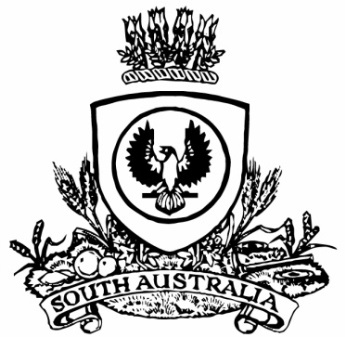 THE SOUTH AUSTRALIANGOVERNMENT GAZETTEPublished by AuthorityAdelaide, Thursday, 8 February 2024ContentsGovernor’s InstrumentsAppointments	136Proclamations—Public Sector (Alteration of Title of Attached Office) Proclamation 2024	137State Government InstrumentsBuilding Work Contractors Act 1995	138Children and Young People (Oversight and Advocacy 
Bodies) Act 2016	138Children and Young People (Safety) Act 2017	138Crown Land Management Act 2009	138Fisheries Management Act 2007	141Housing Improvement Act 2016	142Justices of the Peace Act 2005	142Land Acquisition Act 1969	143Landscape South Australia Act 2019	145Mental Health Act 2009	146Petroleum and Geothermal Energy Act 2000	146Radiation Protection and Control Act 2021	148Radiation Protection and Control Regulations 2022	149Summary Offences Act 1953	149The District Court of South Australia—
Port Augusta Circuit Court	150The Remuneration Tribunal	151Local Government InstrumentsDistrict Council of Robe	155Tatiara District Council	155Public NoticesTrustee Act 1936	156Governor’s Instruments APPOINTMENTSDepartment of the Premier and CabinetAdelaide, 8 February 2024Her Excellency the Governor in Executive Council has been pleased to appoint the undermentioned to the Education and Early Childhood Services Registration and Standards Board of South Australia, pursuant to the provisions of the Education and Early Childhood Services (Registration and Standards) Act 2011:Member: from 8 February 2024 until 7 February 2027Anne Louise Dunstan Jie Zhu Member: from 1 March 2024 until 28 February 2027Elysia Ryan Deputy Member: from 8 February 2024 until 7 February 2027Karen Mara Schoff (Deputy to Dunstan)Kelsey Lauren Catherine Walker (Deputy to Zhu)Deputy Member: from 1 March 2024 until 28 February 2027Suzanne Jane Kennedy-Branford (Deputy to Ryan)By command,Geoffrey Graeme Brock, MPFor PremierME24/002Department of the Premier and CabinetAdelaide, 8 February 2024Her Excellency the Governor in Executive Council has been pleased to appoint Dr Richard James Dunbar Harris SC OAM as Governor's Deputy of South Australia from 8.30am on Monday, 12 February 2024 until 8.00pm on Tuesday, 13 February 2024.By command,Geoffrey Graeme Brock, MPFor PremierProclamationsSouth AustraliaPublic Sector (Alteration of Title of Attached Office) Proclamation 2024under section 27 of the Public Sector Act 20091—Short titleThis proclamation may be cited as the Public Sector (Alteration of Title of Attached Office) Proclamation 2024.2—CommencementThis proclamation comes into operation on 26 February 2024.3—Alteration of title of attached officeThe title of Wellbeing SA is altered to Preventive Health SA.Made by the Governorwith the advice and consent of the Executive Councilon 8 February 2024State Government InstrumentsBuilding Work Contractors Act 1995ExemptionTAKE notice that, pursuant to section 45 of the Building Work Contractors Act 1995, I, Rita McPhail as a delegate for the Minister for Consumer and Business Affairs, do hereby exempt the licensee named in Schedule 1 from the application of Division 3 of Part 5 of the above Act in relation to domestic building work described in Schedule 2 and subject to the conditions specified in Schedule 3.Schedule 1MATTHEW ALLAN NEWMAN (BLD 280200)Schedule 2Construction of a kitchen and alfresco addition, a second storey, a swimming pool and a garage at Allotment 17 Deposited Plan 4445, being a portion of the land described in Certificate of Title Volume 5699 Folio 203, more commonly known as 4 Hadley Street, Fulham SA 5024.Schedule 31.	This exemption is limited to domestic building work personally performed by the licensee in relation to the building work described in Schedule 2.2.	This exemption does not apply to any domestic building work the licensee contracts to another building work contractor, for which that contractor is required by law to hold building indemnity insurance.3.	That the licensee does not transfer his interest in the land prior to five years from the date of completion of the building work the subject of this exemption, without the prior authorisation of Consumer and Business Services (CBS). Before giving such authorisation, CBS may require the licensee to take any reasonable steps to protect the future purchaser(s) of the property, including but not limited to:•	Providing evidence that an adequate policy of building indemnity insurance is in force to cover the balance of the five-year period from the date of completion of the building work the subject of this exemption;•	Providing evidence of an independent expert inspection of the building work the subject of this exemption;•	Making an independent expert report available to prospective purchasers of the property;•	Giving prospective purchasers of the property notice of the absence of a policy of building indemnity insurance.Dated: 24 January 2024Rita McPhailDirector, Customer and TransformationDelegate for the Minister for Consumer and Business AffairsChildren and Young People (Oversight and Advocacy Bodies) Act 2016Outcomes Framework for Children and Young People Prepared and Varied PURSUANT to the provisions of Part 6, Division 2, section 57 (6) and (7) of the Children and Young People (Oversight and Advocacy Bodies) Act 2016, I, Blair Boyer, Minister for Education, Training and Skills, hereby approve a minor variation of the Outcomes Framework for Children and Young People https://childrensa.sa.gov.au/outcomes-framework/ prepared by the Child Development Council.This minor variation of the Outcomes Framework for Children and Young People will come into effect from the date this notice is published in the South Australian Government Gazette.Dated: 24 January 2024Blair BoyerMinister for Education, Training and SkillsChildren and Young People (Safety) Act 2017Section 12Declaration of OrganisationI, KATRINE HILDYARD, Minister for Child Protection for the State of South Australia, hereby declare KWY Aboriginal Corporation to be recognised as an Aboriginal organisation for the purpose of section 12 of the Children and Young People (Safety) Act 2017:KWY Aboriginal Corporation 66 Henley Beach Road, Mile End SA 5031 (08) 8377 7822Dated: 31 January 2024Katrine HildyardMinister for Child ProtectionCrown Land Management Act 2009Duck and quail open season hunting on unalienated Crown landsI, Michael Joseph Williams, Executive Director, National Parks and Wildlife Service South Australia, delegate of the Minister for Climate, Environment and Water, being the Minister for the Crown to whom the administration of the Crown Land Management Act 2009 is for the time being committed,Hereby revoke all previous notices in respect of hunting on unalienated Crown lands, andDeclare that subject to section 56A of the Crown Land Management Act 2009, open season duck hunting on unalienated Crown land is permitted for the duration of the 2024 Duck and Quail Hunting Open Seasons as declared by the Acting Minister for Climate, Environment, and Water in a notice published in The Advertiser on Saturday 3 February 2024, with the exception of the following locations: Riverland and Murraylands AreaThe waters of the River Murray within 150 metres either side of any lock or weir or barrage structure.Allotment 82, Deposited Plan 115255, Hundred of Cadell.Pieces 17 and 18, Deposited Plan 115702, Hundred of Cadell (Cadell Lagoon).Sections 698 and 710, Hundred of Baker.Sections 23, 172, 247, 295, 296, Hundred of Gordon (Thieles Flat).Sections 146, 386, 387, 426, 479, Hundred of Cadell.Allotments 101, 102, Deposited Plan 132417, Hundred of Holder (Maize Island).Allotment 1, Deposited Plan 33283; Allotment 12, Deposited Plan 78511; Allotment 82, Deposited Plan 115255; Allotment 101, Deposited Plan 55181; Piece 17, Deposited Plan 115702, Hundred of Cadell.Piece 18, Deposited Plan 115702, Hundred of Cadell (Cadell Lagoon).Allotment 2, Deposited Plan 34467, Hundred of Waikerie (Hart Lagoon).Allotment 2, Deposited Plan 26481; Allotment 101, Deposited Plan 28223; Allotment 201, Filed Plan 50403; Allotment 13, Deposited Plan 61131; Allotment 100, Deposited Plan 72725; Allotment 90, Deposited Plan 81505; Allotment 16, Deposited Plan 113848; Allotment 44, Deposited Plan 113849; Allotment 40, Deposited Plan 113850; Allotment 8, Deposited Plan 113851; Allotment 40, Deposited Plan 120886; Pieces 5 and 6, Deposited Plan 88864; 23, 24, 25, 26, 41, 56, 57, 164, 168, 170, 175, 176, 180, 289, 305, 309, 310, 324, 419, 454, 455, and 456, Hundred of Paringa; Allotment 4, Deposited Plan 35957; Allotment 801, Deposited Plan 71116; Allotment 38, Deposited Plan 74947; Allotment 9, Deposited Plan 74948; Allotment 11, Deposited Plan 75393; Allotment 501, Deposited Plan 75723; and Sections 40, 155, 418, 525, and the Pike River channel bordered by the aforementioned land parcels, Hundred of Paringa (parts of the upper and lower Pike Floodplain).Pieces 5 and 6, Deposited Plan 48756, Cobdogla Irrigation Area (Cobdogla Evaporation Basin).Allotments 10, 11 and 12, Deposited Plan 57239, Hundred of Baker (Coorong).Allotments 200 and 202, Deposited Plan 68309, Hundred of Kingsford (Billiat).Sections 469, 470, 474, 540 541 and 542, Hundred of Nangkita (Mundoo Island).Allotments 10 and 11, Deposited Plan 129483; and Sections 708 and 734, Hundred of Burdett (Sunnyside).South EastAllotment 55, Deposited Plan 114031, Hundred of Waterhouse.Allotment 2, Deposited Plan 114453, Hundred of Waterhouse (Lake St Clair).Allotments 1 to 4, Deposited Plan 23394, Hundred of Hindmarsh (Lake Leake).Section 725, Hundred of Caroline (Eight Mile Creek).Section 80, Hundred of Lake George (Lake St Clair).Section 225, Hundred of Bray (Lake St Clair – CP).Section 583, Hundred of Waterhouse (Lake Eliza).Section 925, Hundred of Caroline.Adelaide and Mount Lofty RangesAllotments 17 and 18, Deposited Plan 116262; and Allotment 22, Deposited Plan 116317, Hundred of Port Adelaide (Port Adelaide).Allotment 1, Deposited Plan 23558; and Piece 112, Deposited Plan 119236, Hundred of Port Gawler (Port Gawler).Allotments 102, 103, and 105, Deposited Plan 44233, Hundred of Port Adelaide. Allotment 53, Deposited Plan 54498, Hundred of Willunga.Pieces 571 and 572, Deposited Plan 68116, Hundred of Port Adelaide.Allotment 509, Deposited Plan 71009, Hundred of Adelaide (Thorndon Park Reservoir).Allotment 22, Deposited Plan 76309, Hundred of Port Adelaide (Mutton Cove).Allotment 21, Deposited Plan 79457 in the Hundred of Waitpinga.Allotment 1, Filed Plan 30401, Part Para Woodlands Reserve.All of the Crown land parcels within the Adelaide International Bird Sanctuary including Sections 314-316, 320-330, 337, 506-510, 512-515, 535-536, 615; Allotment 104 Deposited Plan 50216,Hundred of Port Adelaide.Sections 803, 805, 806 and 2115, Hundred of Willunga.Sections 703, 705-707, 809, 825, 827, 829 and 830, Hundred of Port Gawler.Section 743, Hundred of Encounter Bay.Sections 395 and 396, Hundred of Waitpinga (Cape Jervis).Allotment 12, Deposited Plan 125788 Hundred of Waitpinga (adjacent Deep Creek NP).Section 679, Hundred of Encounter Bay (adjacent Hindmarsh Valley NP). Northern and YorkeAllotment 100, Deposited Plan 117037, Hundred of Carribie.Allotment 60, Deposited Plan 27952; Allotment 63, Deposited Plan 48781; and Allotment 72, Deposited Plan 28222 in the Hundred of Wallaroo (Wallaroo Mines).Allotment 103, Deposited Plan 92164, Hundred of Bright (Bright).Sections 128 and 131, Hundred of Carribie (Point Annie).Sections 49 and 50 Hundred of Hallett (Hallett).Sections 105, 108, 137 and 144 Hundred of Mongolata.Sections 47, 52 and 318, Hundred of Tomkinson (Caroona Creek).Sections 59, 583, 584, 585, 628, 629, Hundred of Clinton (Clinton).Section 458, Hundred of Hanson (Porter’s Lagoon).Sections 609, 648, 650, 651 and 652, Hundred of Cameron (Bumbunga Lake).Allotment 53, Deposited Plan 75877, Hundred of Howe (Beetaloo Reservoir). West AreaAllotment 410, Deposited Plan 60745, Hundred of Lake Wangary.Section 229, Hundred of Wrenfordsley (Cape Blanche).Piece 23, Deposited Plan 86605, Hundred of Wookata.Allotment 72, Deposited Plan 125221 and Section 176, Hundred of Rounsevell (Shag Rock).Outback AreaBlock 422, Hundred 832300, OH (Kopperamanna) (Tirari Desert).Allotment 10 in Filed Plan 219154 (Lake Eyre (North) Kati Thanda).Allotments 63, 64, 65, 66, 67, 68, 69, 70, 71, 72, 87, 88, 89, 90, 91, 92, 93, 94, 95, 96, 97, 98, 99, 100, 115, 116, 117, 118, 127, 128, 129, 130, 131, 132, 135, 136, 151, 152, 153, 154, 155, 156, 157, 158, 159, 160, 161, 162, 163, 164, 168, 169, 170, 171, 172, 173, 174, 175, 188, 189, 190, 191, 192, 193, 194, 196, 200, 201 Town Plan 831601; Allotments 51 and 52, Deposited Plan 84007; Allotment 54, Deposited Plan 84009; and sections 791, 1081, 1082, 1083 and 1084, Hundred Plan 831600 (Innamincka town common).Kangaroo Island AreaAllotment 1, Deposited Plan 76540; Allotment 42, Deposited Plan 91868; and Section 507, Hundred of Dudley (Pelican Lagoon).Section 175, Hundred of Cassini (Lathami).Section 50, Hundred of Duncan (Stokes Bay).Declare that hunting is not permitted on unalienated Crown land in Marine Park Sanctuary Zones as listed in the following schedule:ScheduleAllotment 171, Deposited Plan 22929, Hundred of Winninowie.Allotment 15, Deposited Plan 31182, Hundred of Lake Wangary.Allotment 2, Deposited Plan 33127.Allotment 1, Deposited Plan 33129, Hundred of Clinton.Allotments 1 and 2, Deposited Plan 33131, Hundred of Lake Wangary.Piece 3, Deposited Plan 33745, Hundred of Tiparra.Allotment 1, Deposited Plan 35927, Hundred of MacGillivray.Allotment 204, Deposited Plan 38929, Hundred of Wrenfordsley.Allotment 29, Deposited Plan 41664, Hundred of Wrenfordsley.Allotment 507, Deposited Plan 47651, Hundred of Jenkins.Allotment 500, Deposited Plan 53874, Hundred of Jenkins.Piece 110, Deposited Plan 56246, Hundred of Poynton.Allotment 1, Deposited Plan 69184, Hundred of Lake Wangary.Piece 1, Deposited Plan 73266, Hundred of Wrenfordsley.Allotment 201, Deposited Plan 74635, Hundred of Dudley.Pieces 6 and 7, Deposited Plan 78588, Hundred of Menzies.Allotments 103, 106 and 109, Deposited Plan 80464, Hundred of Wallanippie.Allotment 529, Filed Plan 55177.Sections 458, 511 and 556, Hundred of Dudley.Section 438, Hundred of Menzies.Sections 631, 685, 686, 687, 688, 689 and 745 all in the Hundred of Melville.Sections 702, Hundred of Port Gawler.Sections 756, 757 and 771, Hundred of Myponga.Section 320 of the Hundred of Yankalilla.Section 547 of the Hundred of Tiparra.Sections 999, 1086, 1087, 1154, 1155, 1156, 1157, 1158, 1226, 1227, 1228, 1246 and 1247, Hundred of Pirie.Section 233, Hundred of Baroota.Sections 972, 1047, 1209, 1210, 1230, 1231, 1232 and 1233, Hundred of Davenport.Pieces 9 and 10, Filed plan 219623, Hundred of Crozier.Sections 347, 348 and 349, Hundred of Hutchison.Sections 517, 518 and 519, Hundred of Lake Wangary.Sections 123, 511 and 512, Hundred of Lake Wangary.Section 189, Hundred of Warrow.Section 311, Hundred of Playford.Section 245, Hundred of Copley.Section 123, Hundred of Jenkins.Section 390, Hundred of Way.Section 70, Hundred of Poynton.Sections 123, 407, 489, 490 and 493 all in the Hundred of Randell.Sections 158, 159, 175, 237, 240, 241 and 242, Hundred of Wrenfordsley.Sections 46, 47, 48, 58 and 59, Hundred of Bartlett.Section 58, Hundred of Moule.Section 95, Hundred of Wallanippie.Note that: maps showing the location of Marine Park Sanctuary Zones can be found at: http://www.environment.sa.gov.au/marineparks/maps-and-coordinatesDeclare that open season hunting on the waters and adjacent lands of Lake Bonney South East comprising:Allotment 1, Deposited Plan 61151; Sections 406, 411, 632 and 633, Hundred of KongorongAllotment 2, Deposited Plan 74030; Allotment 12, Deposited Plan 75893; and Sections 428 and 442, Hundred of BenaraAllotments 6 and 7, Deposited Plan 24914; Allotment 4, Deposited Plan 73335; and Sections 248, 413 and 449, Hundred of Mayurra	must not involve the use of any motorised vessel. Dated: 6 February 2024Michael J. WilliamsExecutive DirectorNational Parks and Wildlife ServiceFisheries Management Act 2007Section 115 Ministerial Exemption ME9903289TAKE NOTICE that pursuant to Section 115 of the Fisheries Management Act 2007, Ms Janine Baker of 149 Broadbent Terrace, Whyalla, SA 5600 (the ‘exemption holder’) or a person acting as her agent, are exempt from section 70 of the Fisheries Management Act 2007, and regulation 5, clauses 74 and 116 of Schedule 6 of the Fisheries Management (General) Regulations 2017 but only insofar as the exemption holder shall not be guilty of an offence when collecting intertidal macroalgae and associated invertebrates from the waters specified in Schedule 1, using the gear specified in Schedule 2, subject to the conditions specified in Schedule 3, for a period of 12 months from the date of this notice, unless varied or revoked earlier.Schedule 1Coastal waters of the Adelaide Metropolitan Region between Port Gawler and Sellicks Beach and coastal waters of the Eyre Peninsula between Port Augusta and Coffin Bay, including intertidal rocky reefs, but excluding sanctuary zones and habitat protection zones of Marine Parks (unless otherwise authorised under the Marine Parks Act 2007), the Adelaide Dolphin Sanctuary and Aquatic Reserves:Schedule 2Specified gear that may be used to undertake the exempted activity include: ScissorsForcepsGlass jarsPlastic bagsSchedule 3The nominated agents of the exemption holder pursuant to this Ministerial exemption are: Matt TankAudrey FalconerFiona McQueenThe specimens collected by the exemption holders are to be used for scientific purposes only and must not be sold. Any unwanted specimens must be returned to the water immediately in the location where they were extracted.The exempted activity may only involve the collection of up to 6 samples of each species of macroalgae, invertebrates and vertebrates from each site sampled for the purpose of examination or identification by taxonomists.No roots or holdfasts of macroalgae may be removed from the substrate pursuant to this notice.The exempted activity must be undertaken in a manner that ensures minimal disturbance of habitat.Organisms retained pursuant to this notice must not be returned to the water.Any protected species incidentally taken while undertaking the exempted activity must be returned to the water immediately, unencumbered.The exemption holder or a person acting as an agent must notify the Department of Primary Industries and Regions (PIRSA) Fishwatch on 1800 065 522 at least 2 hours prior to conducting the exempted activity and answer a series of questions about the exempted activity. The exemption holder or nominated agent will need to have a copy of the exemption notice at the time of making the call, and be able to provide information about the area and time of the exempted activity, the vehicles and boats involved, the number of persons undertaking the exempted activity and other related questions.Within 14 days of the collection of organisms pursuant to this notice, the exemption holder must provide a report in writing to PIRSA Fisheries and Aquaculture, (GPO Box 1625, ADELAIDE SA 5001), providing summary details of activities undertaken pursuant to this notice including the quantity of any species taken, location and time of the collection.While engaged in the exempted activity the exemption holder or agent must be in possession of a copy of this notice and be able to produce it to a PIRSA Fisheries Officer if requested.The exemption holder must not contravene or fail to comply with the Fisheries Management Act 2007 or any regulations made under that Act, except where specifically exempted by this notice.This notice does not purport to override the provisions or operation of any other Act including, but not limited to, the Marine Parks Act 2007. The exemption holder and her agents must comply with any relevant regulations, permits, requirements and directions from the Department for Environment and Water when undertaking activities within a marine park.Dated: 1 February 2024Prof. Gavin BeggExecutive DirectorFisheries And AquacultureDelegate of the Minister for Primary Industries and Regional DevelopmentHousing Improvement Act 2016Rent Control RevocationsWhereas the Minister for Human Services Delegate is satisfied that each of the houses described hereunder has ceased to be unsafe or unsuitable for human habitation for the purposes of the Housing Improvement Act 2016, notice is hereby given that, in exercise of the powers conferred by the said Act, the Minister for Human Services Delegate does hereby revoke the said Rent Control in respect of each property.Dated: 8 February 2024Craig ThompsonHousing Regulator and RegistrarHousing Safety Authority, SAHADelegate of Minister for Human ServicesJustices of the Peace Act 2005Section 4Notice of Appointment of Justices of the Peace for South Australia 
by the Commissioner for Consumer AffairsI, Dini Soulio, Commissioner for Consumer Affairs, delegate of the Attorney-General, pursuant to section 4 of the Justices of the Peace Act 2005, do hereby appoint the people listed as Justices of the Peace for South Australia as set out below.For a period of ten years for a term commencing on 13 February 2024 and expiring on 12 February 2034:Angela ZIPETOTrevor Vivian WHITEGeraldine Joan WALSHGeoffrey Peter WALSHBarry Wayne WALDINGGlenn Andrew TAYLORIan Robert SPARNONIan Richard SPANGLERNoel William SIVIOURBryn Thomas PRICELyndon John PARNELLStephan OULIANOFFHelen Claire MCSKIMMINGChristopher William John MARSHALLLucia MARCUCCITTIKevin Raymond MADDENAndrew Gerard Ian MACLEODTrevor John LERAYETrevor James KIRKBRIGHTAllen David KEMPDouglas Norman HOOPERGlynis Elizabeth HOLBROOKElizabeth Anne HOGARTHRosalie Ann HERBERTGraham Edward HEDGESAlan Frederick HEDGESIan Brenton HASSAMJohn Francis HANLONJohn William GROVERMANNTrevor GREGORYRobert John GREGORYBetty Ethel GREAVESIan Neil GRAYWayne Maurice GARRETTHolly Marie FERRANDGail Ann FERGUSSONBaldev Singh DHALIWALRalph CARUSOJeremy Richard CARRICKJoy Meredith BURROWESGaynor Lynn BRYANTChristopher John AGNEWDated: 6 February 2024Dini SoulioCommissioner for Consumer AffairsDelegate of the Attorney-GeneralLand Acquisition Act 1969Section 16Form 5—Notice of Acquisition1.	Notice of acquisitionThe City of Victor Harbor (the Authority), of Civic Centre, 1 Bay Road, Victor Harbor SA 5211, acquires the following interests in the following land:Comprising an easement for drainage purposes in a portion of the land in Allotment 9 in Filed Plan 101404 comprised in Certificate of Title Volume 5108 Folio 953, such portion being identified as A in FX 259354 lodged in the Lands Titles Registration Office.Extent of Interest Vested in the AuthorityA right for the Authority and its agents, servants and workmen at any time to break the surface of, dig, open up and use the land identified as A in FX 259354 for the purpose of laying down, fixing, taking up, repairing, re-laying or examining drains or drainage pipes and of using and maintaining those drains and drainage pipes for drainage purposes and to enter the land at any time (if necessary with vehicles and equipment) for any of those purposes.This notice is given under Section 16 of the Land Acquisition Act 1969.2.	CompensationA person who has or had an interest consisting of native title or an alienable interest in the land that is divested or diminished by the acquisition or the enjoyment of which is adversely affected by the acquisition who does not receive an offer of compensation from the Authority may apply to the Authority for compensation.2A.	Payment of professional costs relating to acquisition (Section 26B)If you are the owner in fee simple of the land to which this notice relates, you may be entitled to a payment of up to $10,000 from the Authority for use towards the payment of professional costs in relation to the acquisition of the land.Professional costs include legal costs, valuation costs and any other costs prescribed by the Land Acquisition Regulations 2019.3.	InquiriesInquiries should be directed to:	Michelle GriffithsPO Box 11Victor Harbor SA 5211Telephone: (08) 8551 0500Dated: 8 February 2024The Common Seal of the CITY OF VICTOR HARBOR was affixed hereto in the presence of:Moira JenkinsMayorVictoria MackirdyChief Executive OfficerLand Acquisition Act 1969Section 16Form 5—Notice of Acquisition1.	Notice of acquisitionThe Commissioner of Highways (the Authority), of 83 Pirie Street, Adelaide SA 5000, acquires the following interests in the following land:Comprising an unencumbered estate in fee simple in that piece of land being the whole of Allotment 85 in Filed Plan 19717 comprised in Certificate of Title Volume 5749 Folio 7.This notice is given under Section 16 of the Land Acquisition Act 1969.2.	CompensationA person who has or had an interest consisting of native title or an alienable interest in the land that is divested or diminished by the acquisition or the enjoyment of which is adversely affected by the acquisition who does not receive an offer of compensation from the Authority may apply to the Authority for compensation.2A.	Payment of professional costs relating to acquisition (Section 26B)If you are the owner in fee simple of the land to which this notice relates, you may be entitled to a payment of up to $10,000 from the Authority for use towards the payment of professional costs in relation to the acquisition of the land.Professional costs include legal costs, valuation costs and any other costs prescribed by the Land Acquisition Regulations 2019.3.	InquiriesInquiries should be directed to:	William RidgwayGPO Box 1533Adelaide SA 5001Telephone: 08 7133 2465Dated: 5 February 2024The Common Seal of the COMMISSIONER OF HIGHWAYS was hereto affixed by authority of the Commissioner in the presence of:Rocco CarusoManager, Property Acquisition(Authorised Officer)Department for Infrastructure and TransportDIT 2023/01343/01Land Acquisition Act 1969Section 16Form 5—Notice of Acquisition1.	Notice of acquisitionThe Commissioner of Highways (the Authority), of 83 Pirie Street, Adelaide SA 5000, acquires the following interests in the following land:Comprising an unencumbered estate in fee simple in that piece of land being the whole of Allotment 86 in Filed Plan 19717 comprised in Certificate of Title Volume 5782 Folio 226.This notice is given under Section 16 of the Land Acquisition Act 1969.2.	CompensationA person who has or had an interest consisting of native title or an alienable interest in the land that is divested or diminished by the acquisition or the enjoyment of which is adversely affected by the acquisition who does not receive an offer of compensation from the Authority may apply to the Authority for compensation.2A.	Payment of professional costs relating to acquisition (Section 26B)If you are the owner in fee simple of the land to which this notice relates, you may be entitled to a payment of up to $10,000 from the Authority for use towards the payment of professional costs in relation to the acquisition of the land.Professional costs include legal costs, valuation costs and any other costs prescribed by the Land Acquisition Regulations 2019.3.	InquiriesInquiries should be directed to:	William RidgwayGPO Box 1533Adelaide SA 5001Telephone: 08 7133 2465Dated: 5 February 2024The Common Seal of the COMMISSIONER OF HIGHWAYS was hereto affixed by authority of the Commissioner in the presence of:Rocco CarusoManager, Property Acquisition(Authorised Officer)Department for Infrastructure and TransportDIT 2023/01344/01Land Acquisition Act 1969Section 16Form 5—Notice of Acquisition1.	Notice of acquisitionThe Commissioner of Highways (the Authority), of 83 Pirie Street, Adelaide SA 5000, acquires the following interests in the following land:First: Comprising an unencumbered estate in fee simple in that piece of land being the whole of Allotment 2 in Deposited Plan 3254 comprised in Certificate of Title Volume 5475 Folio 973.Secondly: Comprising an estate in fee simple in that piece of land being the whole of Allotment 28 in Deposited Plan 3254 comprised in Certificate of Title Volume 5159 Folio 382, subject to easement(s) over the land marked A to the Electricity Trust of South Australia (TG 7573248). Thirdly: Comprising an unencumbered estate in fee simple in that piece of land being the whole of Allotment 3 in Deposited Plan 3254 comprised in Certificate of Title Volume 5836 Folio 855.This notice is given under Section 16 of the Land Acquisition Act 1969.2.	CompensationA person who has or had an interest consisting of native title or an alienable interest in the land that is divested or diminished by the acquisition or the enjoyment of which is adversely affected by the acquisition who does not receive an offer of compensation from the Authority may apply to the Authority for compensation.2A.	Payment of professional costs relating to acquisition (Section 26B)If you are the owner in fee simple of the land to which this notice relates, you may be entitled to a payment of up to $10,000 from the Authority for use towards the payment of professional costs in relation to the acquisition of the land.Professional costs include legal costs, valuation costs and any other costs prescribed by the Land Acquisition Regulations 2019.3.	InquiriesInquiries should be directed to:	Daniel TukGPO Box 1533Adelaide SA 5001Telephone: 08 7133 2479Dated: 7 February 2024The Common Seal of the COMMISSIONER OF HIGHWAYS was hereto affixed by authority of the Commissioner in the presence of:Rocco CarusoManager, Property Acquisition(Authorised Officer)Department for Infrastructure and TransportDIT 2022/09657/01Landscape South Australia Act 2019Declaration of Penalty in Relation to the Unauthorised or Unlawful Taking of Water from theRiver Murray Prescribed WatercoursePURSUANT to section 88(1) of the Landscape South Australia Act 2019 (the Act), I, Sue Hutchings, delegate of the Minister for Climate, Environment and Water and Minister to whom the Act is committed, hereby declare that the following penalties are payable in relation to the unauthorised or unlawful taking or use of water during the consumption period that corresponds to the accounting period defined in Column 1 of Schedule 1:Where a person who is the holder of a water allocation takes water from the River Murray Prescribed Watercourse in excess of the amount available under the allocation, the penalty declared pursuant to Section 88(1)(a) is:the corresponding rate in Column 2 of Schedule 1 to this notice for all water taken in excess of the amount available under the allocation endorsed on the relevant instrument under the terms of the water licence to which the allocation is attributable, up to and including 500,000 kilolitres; andthe corresponding rate in Column 3 of Schedule 1 to this notice for all water taken in excess of the quantity of water referred to in paragraph (a) above 500,000 kilolitres.Where a person who is authorised under section 105 of the Act takes water from the River Murray Prescribed Watercourse that exceeds the amount authorised under the terms of that authorisation the penalty declared pursuant to section 88(1)(e) is:the corresponding rate in Column 2 of Schedule 1 to this notice for all water taken in excess of the amount authorised by a notice under section 105 of the Act, up to and including 500,000 kilolitres; andthe corresponding rate in Column 3 of Schedule 1 to this notice for all water taken in excess of the quantity referred to in paragraph (a) above 500,000 kilolitres.Where water is taken from the River Murray Prescribed Watercourse by a person who is not the holder of a water management authorisation or who is not authorised under section 105 of the Act to take the water, the penalty declared under section 88(1)(e) is the corresponding rate in Column 4 of Schedule 1 to this notice per kilolitre of water determined or assessed to have been taken in accordance with section 79 of the Act.Where a person takes water from the River Murray Prescribed Watercourse in excess of the amount authorised for use under section 109 of the Act, the penalty declared pursuant to section 88(1)(f) is:the corresponding rate in Column 2 of Schedule 1 to this notice for all water taken in excess of the amount authorised for use by a notice under section 109 of the Act, up to and including 500,000 kilolitres; and the corresponding rate in Column 3 of Schedule 1 to this notice for all water taken in excess of the quantity referred to in paragraph (a) above 500,000 kilolitres.Where water is taken from the River Murray Prescribed Watercourse subject to a notice under section 109 of the Act by a person who is not authorised to use the water, the penalty declared under Section 88(1)(f) is the corresponding rate in Column 4 of Schedule 1 to this notice per kilolitre of water determined or assessed to have been taken in accordance with section 79 of the Act.Where a person may be subject to more than one penalty under section 88, the penalty that is the greater shall be imposed.Schedule 1Penalties for overuse from the River Murray Prescribed Watercourse between 1 January 2024 to 31 March 2024 inclusive:Unit of measure kL is the abbreviation of kilolitre.For the purposes of this notice:‘the River Murray Prescribed Watercourse’ means the watercourses and lakes declared to be the River Murray Proclaimed Watercourse by proclamation under section 25 of the Water Resources Act 1976 (see Gazette 10 August 1978, p. 467)‘accounting period’ means the period determined by the Minister from time to time by notice in the Gazette (with the period not necessarily being the same period as the accounting period under Division 2).‘consumption period’ in relation to an accounting period means a period of approximately the same length as the accounting period that commences or terminates during the accounting period and during which water is taken or used.Words used in this notice that are defined in the Act shall have the meanings as set out in the Act.Dated: 6 February 2024Sue HutchingsA/Executive Director, Water and River MurrayDepartment for Environment and WaterDelegate of the Minister for Climate, Environment and WaterMental Health Act 2009Authorised Medical PractitionerNOTICE is hereby given in accordance with Section 93(1) of the Mental Health Act 2009 that the Chief Psychiatrist has determined the following person as an Authorised Medical Practitioner:Deval PatelA determination will be automatically revoked upon the person being registered as a specialist psychiatrist with the Australian Health Practitioner Regulation Agency and as a fellow of the Royal Australian and New Zealand College of Psychiatrists.Dated: 2 February 2024Associate Professor Melanie TurnerActing Chief PsychiatristPetroleum and Geothermal Energy Act 2000Grant of Gas Storage Retention Licence—GSRL 252Notice is hereby given that the undermentioned Gas Storage Retention Licence has been granted under the provisions of the Petroleum and Geothermal Energy Act 2000, pursuant to delegated powers dated 27 November 2023.Description of AreasAll that part of the State of South Australia, bounded as follows:AREA 1Commencing at a point being the intersection of latitude 27°41′00″S GDA94 and longitude 139°54′00″E GDA94, thence east to longitude 140°00′00″E GDA94, south to latitude 27°42′00″S GDA94, east to longitude 140°01′05″E GDA94, south to latitude 27°43′15″S AGD66, west to longitude 140°01′00″E AGD66, south to latitude 27°44′40″S AGD66, east to longitude 140°01′10″E AGD66, south to latitude 27°45′00″S Clarke1858, east to longitude 140°01′20″E AGD66, south to latitude 27°45′20″S AGD66, east to longitude 140°01′40″E AGD66, south to latitude 27°45′40″S AGD66, east to longitude 140°01′50″E AGD66, south to latitude 27°45′50″S AGD66, east to longitude 140°02′00″E AGD66, south to latitude 27°46′00″S AGD66, east to longitude 140°02′52″E AGD66, north to latitude 27°45′00″S Clarke1858, east to longitude 140°04′05″E AGD66, south to latitude 27°45′25″S AGD66, east to longitude 140°04′40″E AGD66, south to latitude 27°45′40″S AGD66, west to longitude 140°04′30″E AGD66, south to latitude 27°46′10″S AGD66, west to longitude 140°04′20″E AGD66, south to latitude 27°47′20″S AGD66, west to longitude 140°03′40″E AGD66, south to latitude 27°47′50″S AGD66, west to longitude 140°03′30″E AGD66, south to latitude 27°50′20″S AGD66, west to longitude 140°03′20″E AGD66, south to latitude 27°51′10″S AGD66, east to longitude 140°03′30″E AGD66, south to latitude 27°52′00″S AGD66, east to longitude 140°03′50″E AGD66, south to latitude 27°52′10″S AGD66, east to longitude 140°04′20″E AGD66, south to latitude 27°52′20″S AGD66, east to longitude 140°04′50″E AGD66, south to latitude 27°52′40″S AGD66, west to longitude 140°04′40″E AGD66, south to latitude 27°52′50″S AGD66, west to longitude 140°04′30″E AGD66, south to latitude 27°53′00″S AGD66, west to longitude 140°04′20″E AGD66, south to latitude 27°53′10″S AGD66, west to longitude 140°04′10″E AGD66, south to latitude 27°53′20″S AGD66, west to longitude 140°04′00″E AGD66, south to latitude 27°53′30″S AGD66, west to longitude 140°03′40″E AGD66, south to latitude 27°53′40″S AGD66, west to longitude 140°03′30″E AGD66, south to latitude 27°54′00″S Clarke1858, west to longitude 140°02′00″E Clarke1858, south to latitude 27°55′00″S Clarke1858, west to longitude 140°01′10″E AGD66, north to latitude 27°53′40″S AGD66, east to longitude 140°01′20″E AGD66, north to latitude 27°53′30″S AGD66, east to longitude 140°01′40″E AGD66, north to latitude 27°53′20″S AGD66, east to longitude 140°01′50″E AGD66, north to latitude 27°53′10″S AGD66, east to longitude 140°02′00″E AGD66, north to latitude 27°52′10″S AGD66, west to longitude 140°01′40″E AGD66, north to latitude 27°52′05″S AGD66, west to longitude 140°00′40″E AGD66, north to latitude 27°51′40″S AGD66, west to longitude 140°00′00″E AGD66, north to latitude 27°51′20″S AGD66, west to longitude 139°59′20″E AGD66, north to latitude 27°50′20″S AGD66, west to longitude 139°54′30″E AGD66, north to latitude 27°49′30″S AGD66, west to longitude 139°53′10″E AGD66, south to latitude 27°50′00″S AGD66, west to longitude 139°53′00″E AGD66, south to latitude 27°50′50″S AGD66, west to longitude 139°52′30″E AGD66, south to latitude 27°51′50″S AGD66, west to longitude 139°52′10″E AGD66, south to latitude 27°52′20″S AGD66, west to longitude 139°51′20″E AGD66, south to latitude 27°57′00″S AGD66, east to longitude 139°58′00″E Clarke1858, south to latitude 27°59′00″S Clarke1858, west to longitude 139°57′00″E Clarke1858, south to latitude 28°00′00″S Clarke1858, west to longitude 139°56′00″E Clarke1858, south to latitude 28°02′00″S Clarke1858, west to longitude 139°55′00″E Clarke1858, south to latitude 28°03′50″S AGD66, west to longitude 139°54′30″E AGD66, south to latitude 28°04′00″S AGD66, west to longitude 139°54′20″E AGD66, south to latitude 28°04′20″S AGD66, west to longitude 139°54′10″E AGD66, south to latitude 28°05′00″S AGD66, west to longitude 139°45′40″E AGD66, north to latitude 28°02′30″S AGD66, west to longitude 139°45′20″E AGD66, north to latitude 28°02′10″S AGD66, west to longitude 139°45′00″E AGD66, north to latitude 28°01′30″S AGD66, west to longitude 139°44′40″E AGD66, north to latitude 27°54′55″S GDA94, west to longitude 139°43′46″E GDA94, north to latitude 27°53′00″S GDA94, east to longitude 139°49′30″E GDA94, north to latitude 27°51′55″S GDA94, east to longitude 139°50′10″E GDA94, north to latitude 27°51′05″S GDA94, east to longitude 139°50′25″E GDA94, north to latitude 27°50′35″S GDA94, east to longitude 139°50′35″E GDA94, north to latitude 27°49′55″S GDA94, east to longitude 139°51′25″E GDA94, north to latitude 27°49′40″S GDA94, east to longitude 139°52′00″E GDA94, north to latitude 27°49′15″S GDA94, west to longitude 139°51′35″E GDA94, north to latitude 27°49′10″S GDA94, west to longitude 139°51′25″E GDA94, north to latitude 27°48′55″S GDA94, east to longitude 139°51′45″E GDA94, north to latitude 27°48′30″S GDA94, west to longitude 139°51′25″E GDA94, north to latitude 27°47′45″S GDA94, west to longitude 139°51′20″E GDA94, north to latitude 27°47′35″S GDA94, west to longitude 139°51′15″E GDA94, north to latitude 27°47′30″S GDA94, west to longitude 139°51′10″E GDA94, north to latitude 27°47′20″S GDA94, west to longitude 139°50′45″E GDA94, north to latitude 27°46′50″S GDA94, west to longitude 139°50′25″E GDA94, north to latitude 27°46′30″S GDA94, west to longitude 139°50′15″E GDA94, north to latitude 27°46′00″S GDA94, east to longitude 139°52′00″E GDA94, south to latitude 27°46′55″S GDA94, east to longitude 139°54′55″E GDA94, north to latitude 27°46′35″S GDA94, east to longitude 139°55′00″E GDA94, north to latitude 27°46′25″S GDA94, east to longitude 139°55′05″E GDA94, north to latitude 27°46′15″S GDA94, east to longitude 139°55′30″E AGD66, south to latitude 27°46′30″S AGD66, east to longitude 139°56′30″E AGD66, north to latitude 27°46′00″S AGD66, east to longitude 139°57′10″E AGD66, north to latitude 27°45′50″S AGD66, east to longitude 139°57′40″E AGD66, north to latitude 27°45′30″S AGD66, east to longitude 139°58′00″E AGD66, south to latitude 27°45′40″S AGD66, east to longitude 139°58′20″E AGD66, north to latitude 27°45′30″S AGD66, east to longitude 139°58′30″E AGD66, north to latitude 27°45′20″S AGD66, east to longitude 139°58′40″E AGD66, north to latitude 27°45′00″S Clarke1858, east to longitude 139°59′40″E AGD66, north to latitude 27°43′50″S AGD66, west to longitude 139°59′20″E AGD66, north to latitude 27°43′30″S AGD66, west to longitude 139°58′30″E AGD66, north to latitude 27°43′20″S AGD66, west to longitude 139°56′50″E AGD66, south to latitude 27°43′30″S AGD66, west to longitude 139°56′10″E AGD66, south to latitude 27°44′30″S AGD66, west to longitude 139°55′50″E AGD66, north to latitude 27°44′20″S AGD66, west to longitude 139°55′20″E AGD66, south to latitude 27°44′30″S AGD66, west to longitude 139°55′00″E GDA94, north to latitude 27°42′00″S GDA94, west to longitude 139°54′00″E GDA94 and north to the point of commencement, but excluding the areas bounded as follows -Commencing at a point being the intersection of latitude 27°46′10″S AGD66 and longitude 139°57′20″E AGD66, thence east to longitude 139°58′20″E AGD66, south to latitude 27°47′00″S AGD66, east to longitude 139°59′00″E AGD66, south to latitude 27°47′10″S AGD66, east to longitude 139°59′20″E AGD66, south to latitude 27°47′20″S AGD66, east to longitude 139°59′40″E AGD66, south to latitude 27°47′30″S AGD66, east to longitude 140°02′00″E AGD66, north to latitude 27°47′10″S AGD66, east to longitude 140°03′10″E AGD66, south to latitude 27°47′30″S AGD66, east to longitude 140°03′20″E AGD66, south to latitude 27°47′50″S AGD66, west to longitude 140°03′10″E AGD66, south to latitude 27°48′00″S AGD66, west to longitude 140°02′50″E AGD66, south to latitude 27°48′10″S AGD66, west to longitude 140°02′40″E AGD66, south to latitude 27°48′20″S AGD66, west to longitude 140°02′30″E AGD66, south to latitude 27°48′30″S AGD66, west to longitude 140°02′10″E AGD66, south to latitude 27°49′00″S AGD66, west to longitude 139°58′50″E AGD66, north to latitude 27°48′50″S AGD66, west to longitude 139°58′30″E AGD66, south to latitude 27°49′00″S AGD66, east to longitude 139°58′40″E AGD66, south to latitude 27°49′20″S AGD66, east to longitude 139°59′00″E AGD66, south to latitude 27°49′40″S GDA94, west to longitude 139°56′50″E AGD66, north to latitude 27°48′30″S AGD66, west to longitude 139°56′10″E AGD66, north to latitude 27°47′30″S AGD66, east to longitude 139°56′30″E AGD66, north to latitude 27°47′10″S AGD66, east to longitude 139°56′50″E AGD66, north to latitude 27°46′50″S AGD66, east to longitude 139°57′20″E AGD66 and north to the point of commencement.andCommencing at a point being the intersection of latitude 27°49′15″S GDA2020 and longitude 139°56′35″E GDA2020, thence west to longitude 139°55′25″E GDA2020, north to latitude 27°48′25″S GDA2020, east to longitude 139°56′35″E GDA2020 and south to the point of commencement.andCommencing at a point being the intersection of latitude 27°48′50″S AGD66 and longitude 139°54′20″E AGD66, thence west to longitude 139°53′50″E AGD66, north to latitude 27°48′40″S AGD66, west to longitude 139°53′30″E AGD66, north to latitude 27°48′30″S AGD66, west to longitude 139°53′20″E AGD66, north to latitude 27°48′25″S AGD66, west to longitude 139°53′10″E AGD66, north to latitude 27°48′00″S AGD66, east to longitude 139°53′20″E AGD66, north to latitude 27°47′50″S AGD66, east to longitude 139°53′30″E AGD66, north to latitude 27°47′40″S AGD66, east to longitude 139°54′00″E AGD66, south to latitude 27°47′45″S AGD66, east to longitude 139°54′05″E AGD66, south to latitude 27°47′50″S AGD66, east to longitude 139°54′10″E AGD66, south to latitude 27°48′00″S AGD66, east to longitude 139°54′15″E AGD66, south to latitude 27°48′05″S AGD66, east to longitude 139°54′20″E AGD66 and south to the point of commencement.andCommencing at a point being the intersection of latitude 27°56′20″S AGD66 and longitude 139°48′20″E AGD66, thence east to longitude 139°48′30″E AGD66, north to latitude 27°55′50″S AGD66, east to longitude 139°50′10″E AGD66, south to latitude 27°57′40″S AGD66, west to longitude 139°50′00″E AGD66, south to latitude 27°58′00″S AGD66, west to longitude 139°49′00″E AGD66, north to latitude 27°57′40″S AGD66, west to longitude 139°48′40″E AGD66, north to latitude 27°57′30″S AGD66, west to longitude 139°48′30″E AGD66, north to latitude 27°57′10″S AGD66, west to longitude 139°48′20″E AGD66 and north to the point of commencement.andCommencing at a point being the intersection of latitude 28°00′20″S AGD66 and longitude 139°46′10″E AGD66, thence east to longitude 139°46′20″E AGD66, south to latitude 28°00′40″S AGD66, east to longitude 139°46′30″E AGD66, south to latitude 28°00′50″S AGD66, east to longitude 139°46′40″E AGD66, south to latitude 28°01′00″S AGD66, east to longitude 139°47′00″E AGD66, south to latitude 28°01′10″S AGD66, east to longitude 139°47′20″E AGD66, south to latitude 28°01′20″S AGD66, east to longitude 139°48′10″E AGD66, north to latitude 28°01′10″S AGD66, east to longitude 139°48′20″E AGD66, north to latitude 28°00′40″S AGD66, west to longitude 139°48′10″E AGD66, north to latitude 28°00′30″S AGD66, west to longitude 139°47′50″E AGD66, north to latitude 28°00′20″S AGD66, west to longitude 139°47′40″E AGD66, north to latitude 28°00′00″S AGD66, west to longitude 139°47′30″E AGD66, north to latitude 27°59′50″S AGD66, west to longitude 139°46′40″E AGD66, north to latitude 27°59′40″S AGD66, west to longitude 139°46′10″E AGD66 and south to the point of commencement.AREA 2Commencing at a point being the intersection of latitude 27°52′00″S AGD66 and longitude 140°06′00″E AGD66, thence west to longitude 140°05′50″E AGD66, south to latitude 27°52′40″S AGD66, west to longitude 140°05′45″E GDA94, south to latitude 27°53′00″S GDA94, west to longitude 140°05′40″E GDA94, south to latitude 27°54′00″S Clarke1858, west to longitude 140°05′00″E Clarke1858, south to latitude 27°55′00″S Clarke1858, east to longitude 140°06′00″E AGD66 and north to the point of commencement.AREA 3Commencing at a point being the intersection of latitude 27°56′00″S GDA94 and longitude 140°21′30″E GDA94, thence east to longitude 140°23′00″E GDA94, north to latitude 27°53′00″S GDA94, west to longitude 140°21′30″E GDA94, north to latitude 27°51′00″S GDA94, west to longitude 140°16′40″E AGD66, south to latitude 27°57′00″S AGD66, east to longitude 140°21′30″E GDA94 and north to the point of commencement.AREA 4Commencing at a point being the intersection of latitude 27°49′00″S Clarke1858 and longitude 140°06′00″E AGD66, thence east to longitude 140°06′40″E AGD66, south to latitude 27°50′40″S AGD66, west to longitude 140°06′10″E AGD66, north to latitude 27°50′30″S AGD66, west to longitude 140°05′50″E AGD66, north to latitude 27°50′20″S AGD66, west to longitude 140°05′40″E AGD66, north to latitude 27°50′00″S AGD66, west to longitude 140°04′40″E AGD66, north to latitude 27°49′20″S AGD66, east to longitude 140°06′00″E AGD66 and north to the point of commencement.AREA 5Commencing at a point being the intersection of latitude 27°45′00″S Clarke1858 and longitude 140°05′50″E AGD66, thence east to longitude 140°07′00″E Clarke1858, south to latitude 27°45′30″S AGD66, west to longitude 140°06′10″E AGD66, south to latitude 27°45′40″S AGD66, west to longitude 140°05′50″E AGD66 and north to the point of commencement.AREA 6Commencing at a point being the intersection of latitude 27°45′00″S Clarke1858 and longitude 140°07′00″E Clarke1858, thence east to longitude 140°08′00″E Clarke1858, north to latitude 27°44′00″S Clarke1858, east to longitude 140°09′00″E Clarke1858, north to latitude 27°43′00″S Clarke1858, west to longitude 140°07′00″E Clarke1858 and south to the point of commencement.AREA: 683 square kilometres approximately.Dated: 2 February 2024Benjamin ZammitExecutive DirectorRegulation and Compliance DivisionDepartment for Energy and MiningDelegate of the Minister for Energy and MiningRadiation Protection and Control Act 2021Section 76Notice RPC202402-01PURSUANT to section 76 of the Radiation Protection and Control Act 2021 (the Act), I, Anna Bedford, Acting Manager, Mining and Radiation, Environment Protection Authority, Delegate of the Minister for Climate, Environment and Water, exempt the following class of persons, from the requirement to hold a licence under section 24 of the Radiation Protection and Control Act 2021:Persons who operate a fixed radiation gauge containing an ionising radiation apparatus, under the directions of a person who holds a licence under section 24 of the Act to operate such apparatus, excluding persons who install, maintain or service gauges. This exemption shall take effect commencing on the date of publication of this Notice in the Government Gazette.Dated: 9 January 2024A. Bedford Delegate of the Minister for Climate, Environment and WaterRadiation Protection and Control Act 2021Section 76Notice RPC202402-02PURSUANT to section 76 of the Radiation Protection and Control Act 2021 (the Act), I, Anna Bedford , Acting Manager, Mining and Radiation, Environment Protection Authority, Delegate of the Minister for Climate, Environment and Water, exempt persons involved in emergency response to an identified major incident, a major emergency, or a disaster (as defined in the Emergency Management Act 2004) from the following requirements of the Radiation Protection and Control Act 2021, subject to conditions as specified:A person is exempted from the requirement to hold a license under section 24 of the Act provided that person is licensed to operate ionising radiation apparatus or holds any authority required by the jurisdiction of their place of residence to conduct such work; andA person is exempted from the requirement to hold a license under section 23 of the Act provided that person is licensed to use or handle radioactive material required by the jurisdiction of their place of residence to conduct such work; andA person being the owner of an ionising radiation apparatus is exempted from the requirement to register the apparatus under section 27 of the Act provided that the apparatus is registered or subject to a license or other permit or authority required in the jurisdiction in which it is normally used.A carrier is exempt from the requirement to be authorised to transport radioactive materials under section 21 of the Act provided that carrier is authorised to transport radioactive materials or holds any authority required by the jurisdiction of their place of residence to conduct such work.This exemption does not absolve a person from any requirement in the Code of Practice for the Security of Radioactive Sources to have or comply with the Source Security Plan or Source Transport Security Plan. This exemption shall take effect commencing on the date of publication of this Notice in the Government Gazette.Dated: 9 January 2024A. Bedford Delegate of the Minister for Climate, Environment and WaterRadiation Protection and Control Act 2021Section 76Notice RPC202402-04PURSUANT to section 76 of the Radiation Protection and Control Act 2021 (the Act), I, David Kruss, Principal Radiation Specialist, Mining and Radiation, Environment Protection Authority, being a person to whom the powers of the Minister under that section have been delegated under the Act, exempt persons from the requirement to hold a registration for a sealed radioactive source as per section 26 of the Radiation Protection and Control Act 2021, in respect of sealed radioactive sources subject to the following conditions:This exemption only applies to sealed radioactive sources that are kept, stored, and used while contained in an instrument or device that contains another sealed radioactive source that is registered under section 26 of the Act andThat the subsequent source is named on the registration.This exemption shall take effect commencing on the date of publication of this Notice in the Government Gazette.Dated: 5 February 2024D. Kruss Delegate of the Minister for Climate, Environment and WaterRadiation Protection and Control Act 2021Section 76Notice RPC202402-05PURSUANT to section 76 of the Radiation Protection and Control Act 2021 (the Act), I, David Kruss, Principal Radiation Specialist, Mining and Radiation, Environment Protection Authority, being a person to whom the powers of the Minister under that section have been delegated under the Act, exempt persons from the requirement to hold a registration for a sealed radioactive source as per section 26 of the Radiation Protection and Control Act 2021, in respect of the following class of sealed radioactive sources subject to the following conditions:This exemption only applies to sealed radioactive sources that are replacing a registered decayed sealed radioactive source used for calibration with a radionuclide half-life not exceeding two years and;The replacement sealed radioactive source must contain the same radionuclide and be of similar chemical and physical form as the registered sealed radioactive source it replaces and;The registered owner must provide the Department with the details of the replacement sealed radioactive source, including the radionuclide, activity, manufacture date, chemical and physical form, and the serial number of replacement calibration sources.Note: The owner must obtain approval from the Minister to dispose the decayed sealed radioactive source.This exemption shall take effect commencing on the date of publication of this Notice in the Government Gazette.Dated: 5 February 2024D. Kruss Delegate of the Minister for Climate, Environment and WaterRadiation Protection and Control Act 2021Section 76Notice RPC202402-06PURSUANT to section 76 of the Radiation Protection and Control Act 2021 (the Act), I, Keith Baldry, Director Science and Systems, Environment Protection Authority, Delegate of the Minister for Climate, Environment and Water, exempt owners of medical and veterinary fluoroscopy X-ray apparatus from Regulation 30 of the Radiation Protection and Control Regulations 2022 and its requirement to comply with the following mandatory requirements of the COC−3 Code of Compliance for medical, veterinary and chiropractic X-ray apparatus 2022 from Schedule 3:Test-25 -  Exposure limit during image acquisitionTest-28 - Air kerma rate at surface of image receptor during DSA Test-29 - Air kerma rate at surface of image receptor during cinefluorography.This exemption shall take effect commencing on the date of publication of this Notice in the Government Gazette.Dated: 5 February 2024K. BaldryDelegate of the Minister for Climate, Environment and WaterRadiation Protection and Control Regulations 2022Regulation 106Notice RPC202402-03PURSUANT to Regulation 106 of the Radiation Protection and Control Regulations 2022, I Keith Baldry, Director Science & Systems, Environment Protection Authority, being a person to whom the relevant powers of the Minister have been delegated under the Act, specify the following classes of health practitioners who may authorise exposure to ionising radiation from the specified classes of procedures carried out for the purposes of diagnosis or treatment:This notice shall take effect commencing on the date of publication of this Notice in the Government Gazette.Dated: 31 January 2024K. BaldryDelegate of the Minister for Climate, Environment and WaterSummary Offences Act 1953Declared Public PrecinctsNotice of Ministerial DeclarationI, KYAM MAHER, Attorney-General in the State of South Australia, being the Minister responsible for the administration of Part 14B – Declared Public Precincts of the Summary Offences Act 1953, DO HEREBY DECLARE pursuant to the provisions of section 66N of the said Act that the area, comprised of more than one public place in the suburb of Adelaide, within the following boundaries:Northern boundary of North Terrace, from the eastern boundary of Pulteney Street, to Botanic Road Northern boundary of Botanic Road to Eastern boundary of Dequetteville TerraceEastern boundary of Dequetteville Terrace to Southern boundary of Bartels RoadSouthern boundary of Bartels Road to Southern boundary of East TerraceSouthern boundary of East Terrace to Southern boundary of Pirie StreetSouthern boundary of Pirie Street to Eastern boundary of Pulteney StreetEastern Boundary of Pulteney Street to Northern boundary of North Terrace.be a declared public precinct for a period of 12 hours from 6:00 pm on each night commencing on Friday, 16 February 2024 and reoccurring for each described day and time of the week until declared otherwise or until 6:00 am on Monday, 18 March 2024, whichever occurs sooner.I am satisfied that there is, during the periods specified in this declaration, a reasonable likelihood of conduct posing a risk to public order and safety in the area specified.I am satisfied that the inclusion of each public place in the area is reasonable having regard to that identified risk.MADE at Adelaide on this 5th day of February 2024Kyam MaherAttorney-GeneralAppendix A—Map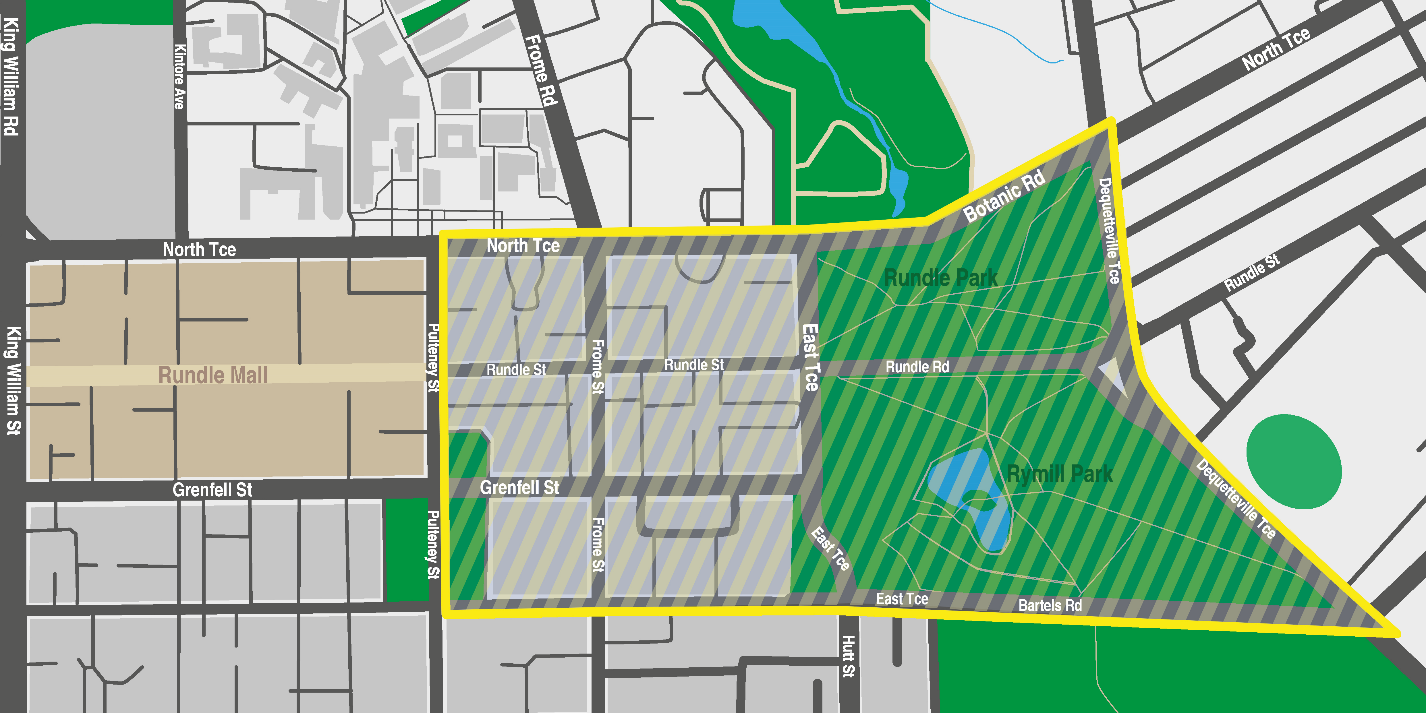 The District Court of South AustraliaPort Augusta Circuit CourtSheriff’s Office, Adelaide, 5 February 2024In pursuance of a precept from the District Court to me directed, I do hereby give notice that the said Court will sit as a Court of Oyer and Terminer and General Gaol Delivery at the Courthouse at Port Augusta on the day and time undermentioned and all parties bound to prosecute and give evidence and all jurors summoned and all others having business at the said Court are required to attend the sittings thereof and the order of such business will be unless a Judge otherwise orders as follows:Monday, 5 February 2024 at 10 am on the first day of the sittings the only business taken will be the arraignment of prisoners in gaol and the passing of sentences on prisoners in gaol committed for sentence; the surrender of prisoners on bail committed for sentence; the surrender of persons in response to ex officio informations or of persons on bail and committed for trial who have signified their intentions to plead guilty and the passing of sentences for all matters listed for disposition by the District Court.Juries will be summoned for 5 February 2024 and persons will be tried on this and subsequent days of the sittings.Prisoners in H.M. Gaol and on bail for sentence and for trial at the sittings 
of the Port Augusta Courthouse, commencing 5 February 2024.Prisoners on bail must surrender at 10 am of the day appointed for their respective trials. If they do not appear when called upon their recognizances and those of their bail will be estreated and a bench warrant will be issued forthwith.By order of the Court,L. TurnerSheriffThe Remuneration TribunalReport—No. 17 of 20232023 Review of Remuneration of Auditor-General, Electoral Commissioner, 
Deputy Electoral Commissioner & Health and Community Services Complaints CommissionerIntroductionThe Remuneration Tribunal (Tribunal) has conducted a review of Determination 6 of 2022 which sets salaries payable to the following statutory offices as conferred under section 14 of the Remuneration Act 1990 (SA) (Act):the Auditor-Generalthe Electoral Commissionerthe Deputy Electoral Commissionerthe Health and Community Services Complaints Commissioner.The Tribunal has decided to increase salaries for these offices as detailed in this report. The Tribunal has issued an accompanying determination which gives effect to its decision.The Review ProcessOn 8 November 2023, and in accordance with sections 10(2) and 10(4) of the Act, the Tribunal wrote to and invited submissions by 4 December 2023 in respect of this review from:the Honourable Premier of South Australia – as the Minister responsible for the Act who may make submissions or introduce evidence in the public interestthe Electoral Commissioner the Deputy Electoral Commissioner the Health and Community Services Complaints Commissioner Ordinarily the Tribunal would also write to the Auditor-General to invite a submission. The Tribunal was aware, however, that a recruitment process was underway to fill the Auditor-General position and therefore invited the Commissioner for Public Sector Employment, who was leading such process, to make a submission. The Tribunal also placed a notice on its website from 8 November 2023 inviting submissions from affected persons by 4 December 2023.On 10 November 2023, the Premier’s representative confirmed that the Premier did not intend to make a submission.On 23 November 2023, the Commissioner for Public Sector Employment provided a written submission advising that the recruitment process for the Auditor-General position was underway. The Commissioner advised that due to the fact that they were able to attract and recommend multiple suitable candidates, the current remuneration is appropriate and competitive. She noted that most public sector executives and Chief Executives typically receive an annual remuneration increase in July each year, as determined by Cabinet, taking into account the relevant economic advice of the day. As such, she would support similar increases applying to the position of Auditor-General on an annual basis to ensure the remuneration remains appropriate and competitive. The Commissioner further advised that the new incumbent would commence in the position on 8 January 2024. On 4 December 2023, The Tribunal received a joint submission from the Electoral Commissioner and Deputy Electoral Commissioner. The submission advised that the Electoral Commission of South Australia (ECSA) is responsible for the conduct of non-parliamentary elections such as the statewide Local Government periodic elections, Local Government supplementary elections when a vacancy occurs, statutory elections such as the APY Executive Board elections and other non-statutory elections. Furthermore, that the Electoral Commissioner is the returning officer for the purposes of an election under the First Nations Voice Act 2023 (SA) and that this function adds a further regular and complex electoral event to its already busy program. The joint submission provided information about the new function, being that: For the Local Voice election, South Australia is divided into six regions. Five regions have seven elected positions and one region has 11 for a total of 46 elected positions across South Australia. Half of the elected positions are required to be female and half male, with the final position in each region being for a person of any gender. The Electoral Commissioner is required to make electoral rules relating to the method of voting, scrutiny and counting of votes, gender requirements and any other matters that are required for the proper conduct of the election. Approximately 13 early voting places, 32 polling day places, 51 remote voting locations and 13 declaration institutions including prisons and hospitals will be established to provide voting services for the election. Approximately 233 polling officials will be engaged to deliver the elections. All polling officials will be required to undergo specific training including cultural awareness training. A new electronic nominations system and changes to other existing election management systems have been required for the Local Voice elections.The count is both complex and technical and will be conducted manually as there is no computer software in existence to conduct this type of count. The inaugural Local Voice election will be held on 14 March 2024 and future elections will be conducted at the same time as the State election commencing from the 2026 March State election. ECSA will be required to undertake supplementary elections when vacancies arise. A separate budget is provided for the conduct of the elections including for additional staff. After the State election and Local Government periodic elections, the statewide Local Voice election is the largest and most complex election undertaken by ECSA.The Tribunal subsequently met with the Electoral Commissioner on 15 January 2024. The Electoral Commissioner advised that he now has a legislative responsibility as the returning officer for the Local Voice election. This type of election has not been conducted before in South Australia or Australia. He also discussed the complex issues involved and the additional workload. The Electoral Commissioner did not specify that an increase was sought to reflect these additional functions and acknowledged that the conduct of this first election had the potential to result in changes for future elections of this nature.Consideration and ConclusionIn 2022 the Tribunal undertook an extensive review of the Auditor-General, Electoral Commissioner and Deputy Electoral Commissioner roles. In doing so it conducted work value assessments and awarded substantial market assessment based increases. The Health and Community Services Complaints Commissioner did not request a review of work value changes in 2022 and therefore one was not conducted.The Tribunal will invite each of these statutory office holders to provide relevant information for its next review. In the case of the Electoral Commissioner and the Deputy Electoral Commissioner, further clarity about the Local Voice elections functions might then be appropriate.As part of this review, the Tribunal has applied a 4% increase to the remuneration of all four office holders covered by the accompanying Determination. In applying such increase, the Tribunal has taken into account the following economic data: The Consumer Price Index (All groups Adelaide) shows the following percentage changes from the corresponding quarters of previous years: 8.4% for September 2022 8.6% for December 2022 7.9% for March 20236.9% for June 2023 5.9% for September 2023The Australian Bureau of Statistics Wage Price Index (Public Sector in South Australia) shows the following percentage changes from the corresponding quarters of previous years: 2.7% September 20222.9% December 20222.3% March 20232.6% June 20231.8% September 2023. Communication AllowanceA communication allowance of $800 per annum is paid to all four office holders in respect of their expenditure on mobile and landline telephones and internet usage, connected with their duties. The Tribunal notes that when this rate was set in 2013, it excluded costs associated with mobile telephones on the understanding that these office holders may already be issued with mobile phones for business purposes. The Tribunal also explained the following in its report:1.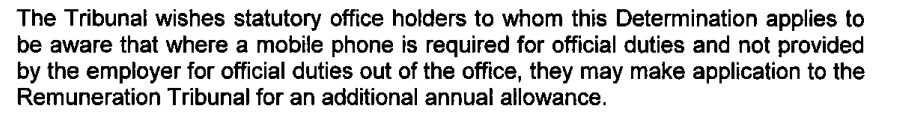 Since 2019, reports and determinations of this Tribunal have stated that the $800 communication allowance also covers expenditure on mobile telephones by all four office holders. Despite this, the rate of the allowance has not increased for this purpose, on the continuing understanding of the Tribunal that the office holders are issued (or eligible to be issued) with mobile telephones for work purposes.The Tribunal continues to be of the view that an increase to the communication allowance is not warranted. Other determinationsThe Tribunal notes that all four office holders are covered by other determinations of the Tribunal which set conveyance allowances, accommodation and meal allowances, and salary sacrifice arrangements for judges, court officers, and statutory officers. Remuneration Tribunal – Report Relating to Determination No 1 of 2013.Dated: 31 January 2024Matthew O’CallaghanPresidentDonny WalfordMemberMark YoungMemberDetermination—No. 17 of 2023Remuneration of Auditor-General, Electoral Commissioner, 
Deputy Electoral Commissioner, and Health and Community Services Complaints CommissionerScope of DeterminationThe Remuneration Tribunal (Tribunal) has jurisdiction under section 14 of the Remuneration Act 1990 (SA) to determine the remuneration, or a specified part of remuneration, of certain statutory office holders, as conferred by other Acts or by proclamation by the Governor.This Determination is applicable to the following statutory office holders:the Auditor-Generalthe Electoral Commissionerthe Deputy Electoral Commissionerthe Health and Community Services Complaints Commissioner.SalaryThe annual salaries for the following statutory office holders will be: Auditor-General$464,829 plus superannuation.Electoral Commissioner$275,326 plus superannuation.Deputy Electoral Commissioner$202,800 plus superannuation.When acting as Electoral Commissioner for a continuous period of more than one week, the Deputy Electoral Commissioner will be paid for the acting period at the rate of salary applicable to the office of the Electoral Commissioner.Health and Community Services Complaints Commissioner$265,356 plus superannuation.Where a statutory office holder listed at clause 2 of this Determination is appointed on a part-time basis, that person is entitled to be paid the applicable salary as a pro rata amount, based on the hours worked as a proportion of the full-time equivalent.Communication AllowanceEach of the statutory office holders listed at clause 2 of this Determination are entitled to be paid a communication allowance at the rate of $800 per annum, for expenditures for the purpose of mobile telephone, landline telephone and internet usage incurred in relation to the conduct of their official duties.The allowance is payable fortnightly and at a fortnightly rate of the annual amount payable at clause 5 of this Determination.Where a statutory office holder listed at clause 2 of this Determination is appointed on a part-time basis, that person is entitled to be paid a communication allowance as a pro rata amount, based on the hours worked as a proportion of the full-time equivalent.Date of OperationThis Determination operates from 1 February 2024. It supersedes Determination 6 of 2022.Dated: 31 January 2024Matthew O’CallaghanPresidentDonny WalfordMemberMark YoungMemberLocal Government InstrumentsDISTRICT COUNCIL OF ROBEAdoption of Valuation and Declaration of Rates 2023-2024(Late notice due to administrative oversight)Notice is hereby given that the District Council of Robe, at a meeting held on 26 July 2023 for the financial year ending 30 June 2024, resolved as follows: -Adopt for rating purposes, the most recent capital valuations of the Valuer-General totalling $2,430,359,780.Declare a Differential General Rate of 0.19253 cents in the dollar on rateable land for Residential, Industry- Light, Industry-Other, Primary Production, Vacant land and Other and 0.231036 cents in the dollar for Commercial – Shop, Office & Other and Marina Berth assessed Capital Values of all rateable land in its area. Declare a minimum amount payable by way of general rates in respect of any one piece of rateable land in the amount of $810.00.Declare a Separate Rate – Underground Powerlines based on a fixed charge of $2,325.50 on identified Properties.Impose an annual service charge of $357.00 for the Garbage and Recycling Collection Service based on the level of usage of the service, on all land to which Council provides or makes available the prescribed service, provided that the sliding scale provided for in regulations will apply to reduce the service charge, as prescribed. Impose an annual service charge of $192.00 for the Garbage Collection Service based on the level of usage of the service, on all land within the Boatswains Point area to which Council provides or makes available the prescribed service, provided that the sliding scale provided for in regulations will apply to reduce the service charge, as prescribed.Impose an annual service charge based on the nature and level of usage of the service and varying according to whether the land is vacant or occupied on all land to which Council provides or makes available the prescribed services for the collection, treatment or disposal of waste known as Community Waste Water Management System in respect of all land these schemes are provided or made available as follows: -Occupied $616.00 per property unit, -Unoccupied $496.00 per property unit.8.	Declare a differential separate rate based on a fixed charge based upon the use of the land prescribed by regulation to reimburse the Council for its contribution to the Limestone Coast Regional Landscape Board as follows: Residential, Vacant & Other $87.56; Commercial – Shop, Office and Other $131.34; Industry – Light and Other $210.14; Primary Production $385.26. Dated: 6 February 2024Natalie TraegerChief Executive OfficerTatiara District CouncilResignation of CouncillorNOTICE is hereby given in accordance with Section 54(6) of the Local Government Act 1999 that a vacancy has occurred in the office of Tatiara District Council Area Councillor, due to the resignation of Councillor Cathy Langley, effective from 7 February 2024.Dated: 7 February 2024Anne ChampnessChief Executive OfficerPublic NoticesTrustee Act 1936Deceased EstateNotice to Creditors and ClaimantsEstate of BERNARD JOHN SMALL, deceased.All persons having claims against the estate of the deceased, late of Unit 6, 25 Railway Terrace, Cheltenham 5014, who passed away on 11 September 2023, are hereby notified to send particulars of their claims to the personal representative of his estate c/- the undersigned solicitors on or before 8 March 2024, after which date the estate will be distributed among the parties entitled to it, having regard only to the claims of which the undersigned has notice. Claims should be sent to the following address: Wills Direct (Attn: Katrina Nitschke) Re Est of Bernard John Small, P.O. Box 355, Kersbrook SA 5231. Dated: 8 February 2024Lucy Small-Pearcethe executor of the estate of Bernard John SmallKatrina NitschkeSolicitor,Wills-DirectNotice SubmissionThe South Australian Government Gazette is published each Thursday afternoon.Notices must be emailed by 4 p.m. Tuesday, the week of publication.Submissions are formatted per the gazette style and a proof will be supplied prior to publication, along with a quote if applicable. Please allow one day for processing notices.Alterations to the proof must be returned by 4 p.m. Wednesday.Gazette notices must be submitted as Word files, in the following format:	Title—the governing legislation	Subtitle—a summary of the notice content	Body—structured text, which can include numbered lists, tables, and images	Date—day, month, and year of authorisation	Signature block—name, role, and department/organisation authorising the noticePlease provide the following information in your email:	Date of intended publication	Contact details of the person responsible for the notice content	Name and organisation to be charged for the publication—Local Council and Public notices only	Purchase order, if required—Local Council and Public notices onlyEmail:	governmentgazettesa@sa.gov.auPhone:	(08) 7133 3552Website:	www.governmentgazette.sa.gov.auAll instruments appearing in this gazette are to be considered official, and obeyed as suchPrinted and published weekly by authority of T. Foresto, Government Printer, South Australia$8.55 per issue (plus postage), $430.00 per annual subscription—GST inclusiveOnline publications: www.governmentgazette.sa.gov.auAddress of PremisesAllotment SectionCertificate of Title Volume/Folio2/ 18 Fosters Road, Hillcrest SA 5086 Unit 2 Strata Plan 10641 Hundred of YatalaCT5339/2226 Cocks Avenue, Morphett Vale SA 5162 Allotment 59 Deposited Plan 6365 Hundred of NoarlungaCT5168/691Column 1Column 2Column 3Column 4Accounting PeriodPenalty for overuse up to and including 500,000 kL (per kL)Penalty for overuse above 500,000 kL (per kL)Penalty for unlawful taking or use of water (per kL)1 January 2024 to 
31 March 2024$0.825$1.100$1.100No of LicenceLicenseesLocalityArea in km2ReferenceGSRL 252Santos Limited Vamgas Pty Ltd Alliance Petroleum Australia Pty Ltd Reef Oil Pty Ltd Santos Petroleum Pty Ltd Bridge Oil Developments Pty Ltd Santos (BOL) Pty Ltd Beach Energy (Operations) Limited Delhi Petroleum Pty Ltd Basin Oil Pty LtdSantos (NARNL Cooper) Pty LtdCooper Basin683MER-2023/0197Health practitioner who may authorise exposureClass of procedureNurse Practitioner Diagnostic radiography (by plain radiography only)Baric, DrazenEngage in sexual intercourse with a person without consent.On bailBates, Andrew LyallMaintaining an unlawful sexual relationship with a child.           On bailBishop, Stephen GrahamMaintaining an unlawful sexual relationship with a child.           On bailBrady, Matthew JamesAggravated possess firearm; Possess ammunition without licence; Possessdangerous article; Use or possess prohibited weapon; Possess category C,D,H Firearm without licence; Possess prescribed firearm without identifying mark; Aggravated possess sound moderator; Possess other firearm without licence (4); Contravene provision of code, category C; Take part in manufacture-prescribed firearm. In gaolBrown, Leeroy James Damage property (2); Aggravated threatening to cause harm; Aggravated assault (2); Aggravated threatening life; Aggravated serious criminal trespass in a place of residence. In gaolBuzzacott, Betty AnneAggravated cause harm.On bailChimney, Bevan Evans Assault; Aggravated assault; Serious criminal trespass; Indecent assault.In gaolCollins, Luke James Aggravated cause harm.           In gaolCollins, Luke JamesApplication for enforcement of breached bond.            In gaolColson, Dennis Edward LeeAggravated cause serious harm.On bailCoulthard, AlexanderBromley, Arthur Charles EverettAggravated Cause serious harm (with intent) other circumstances; Aggravated cause serious harm.On bail         In gaol Cox, Daniel GwynnAggravated possess firearm without licence.In gaolFerguson, PhillipMaintaining an unlawful sexual relationship with a child (2); Indecent assault.On bailHam, Christopher Maintaining an unlawful sexual relationship with a child.  In gaolH, T RMaintaining an unlawful sexual relationship with a child.On bailHolman, AngusMaintaining an unlawful sexual relationship; Aggravated assault.In gaolKake, Veea Junior Joseph EliCause harm; Resist Police and in doing so cause harm. On bailKells, James PatrickTrafficking in a large commercial quantity of a controlled drug.In gaol       Kelly, Richard JohnAggravated serious criminal trespass in a place of residence; Commit theft using force; Aggravated assault causing harm.In gaolKenny, Mark BenAggravated assault (7); Unlawfully choking, suffocating or strangling another (3).          In gaolLambourne, RodneyHoosan, JacobRape (2).Rape (1).          On bail         On bailLang, Ricky HenryRape; Attempted rape.In gaolLemon Steven JamesThreaten to kill or endanger life (3).In gaolMason, BlakeTrafficking in a controlled drug.On bail       Matthews-Rudolph, Vincent De Paul Corey Aggravated cause serious harm.On bail
McClelland, Jake WilliamRape.On bailMcCormick, Cameron DwayneEngage in sexual intercourse with a person without consent (3); Commit assault; Aggravated commit assault against own child/spouse; Unlawfully on premises; Arson of building or motor vehicle.In gaol         McManus Timothy JamesAggravated commit assault; Aggravated threaten to kill or endanger life.           In gaolMilera, Jarman PhillipMiller, Liam DarcyAggravated recklessly causing serious harm; Aggravated recklessly causing serious harm. On bail       On bailMorris, AnthonySupply or administer controlled drug to child (2).On bailNaylon, BillyAggravated indecently assault a person.On bailNicholls, Donald JosefAggravated serious criminal trespass in a place of residence; Aggravated assault; Unlawfully choking, suffocating or strangling another; Damaging property.On bailNicholls, Donald JosefAggravated serious criminal trespass, Aggravated commit assault; Choke suffocate or strangle a person; Damage property.           On bailOlds, Mark DavidAggravated assault causing harm; Unlawfully choking, suffocating or strangling another (2).On bailQuinn, Robert Ian JohnAggravated assault, choke, suffocate or strangle another; Aggravated cause harm; Engage in sexual intercourse without consent.On bailRichards-Barrett, Blake Adam BryceAggravated commit assault against own child/spouse; Choke suffocate or strangle a person in a domestic setting. On bailSalter, Jordan BrianMeldrum, AmyTraffic in a large commercial quantity of a controlled drug.In gaol        On bail Simic, AndreMaintaining an unlawful sexual relationship with a child.On bailSpargo, Dwayne KennethProcure child for sexual activity.           On bailSpargo, Dwayne KennethUnlawful sexual relationship with a person under 17 years (2).           On bailSpargo, Dwayne KennethAggravated indecent assault (2).           On bailSpargo, Dwayne KennethProcure child for sexual activity.           On bailSpirat, Nicholas RichardCommunicate to make child amenable to sexual activity; Aggravated communicate to make child amenable to sexual activity; Possess child exploitation material (3); Aggravated possess child exploitation material.           In gaolStaines, Daniel John Drive dangerously to escape Police (3); Act to cause serious harm (2).           In gaolStevens, Cody JamesUnlawful sexual intercourse with person under 17 years.           On bailWard, Buddy ChaseAggravated cause serious harm; Threaten person in judicial proceedings to influence outcome.           On bailWright, GrahamAggravated endanger life. On bail   Yakupiti, Gayan AsankaIndecent Assault (2).On bail